Prilog 1 - Indikatori Komunikacijskog plana Operativnog programa „Učinkoviti ljudski potencijali“ 2014. – 2020. za 2019. godinuPrilog 2 – Indikativni proračun za 2019. godinuUvod	Ministarstvo rada i mirovinskoga sustava Upravljačko tijelo za Operativni program “Učinkoviti ljudski potencijali“ 2014. – 2020. (u daljnjem tekstu: UT) u suradnji s tijelima u Sustavu upravljanja i kontrole korištenja Europskog socijalnog fonda (u daljnjem tekstu: tijela u Sustavu) izrađuje Komunikacijski plan na godišnjoj razini (u daljnjem tekstu: KP).	KP utvrđuje okvir za postizanje specifičnih ciljeva utvrđenih Komunikacijskom strategijom Operativnog programa „Učinkoviti ljudski potencijali“ 2014. – 2020. (u daljnjem tekstu: KS) detaljno razrađujući aktivnosti i mjere informiranja i vidljivosti na operativnoj razini u svrhu provedbe utvrđenih ciljeva. Kao ključni dokument koji razrađuje pojedine komunikacijske aktivnosti u okviru specifičnih ciljeva KP utvrđuje i ciljane skupine, indikativan vremenski slijed aktivnosti, proračun za provedbu komunikacijskih aktivnosti, mehanizme upravljanja i provedbe te praćenje provedenih aktivnosti. Svi opći i specifični komunikacijski ciljevi usko su povezani s programom i upravljačkim ciljevima.	Glavni cilj komunikacijskih aktivnosti tijekom 2019. godine je podizanje svijesti javnosti kroz aktivno komuniciranje i informiranje o mogućnostima sufinanciranja u okviru Europskog socijalnog fonda (u daljnjem tekstu: ESF), kao i o njegovim postignućima, rezultatima i učincima, s naglaskom na dostupnost i transparentnost korištenja sredstava.	Kako bi se ostvario glavni komunikacijski cilj UT će, u suradnji s posredničkim tijelima, raditi na:osiguravanju pozitivne percepcije o ESF-u putem medijske pokrivenosti;podizanju svijesti o ulozi ESF-a te njegovom doprinosu pametnom, održivom i uključivom rastu u Republici Hrvatskoj;povećanju informiranosti i uključivanju posebnih ciljnih skupina;komunikaciji putem mrežnih stranica, kojima se osigurava pristup informacijama o ESF-u;izobrazbi imenovanih osoba za informiranje i komunikaciju Operativnog programa „Učinkoviti ljudski potencijali“ 2014. – 2020. (u daljnjem tekstu: OPULJP);pružanju točnih i jasnih informacija mogućim korisnicima o mogućnostima sufinanciranja u okviru ESF-a te osiguravanju pristupa informacijama na transparentan način i na svim razinama;trajnom poboljšanju informacijskih i komunikacijskih mjera na temelju povratnih informacija dobivenih kroz istraživanja ili izravno od korisnika, iosiguravanju provedbe odgovarajućih mjera u cilju ispunjenja zahtjeva u pogledu informiranja i komunikacije iz propisa Europske unije	Tijekom provedbe komunikacijskih aktivnosti utvrđenih Komunikacijskim planom tijela u Sustavu dužna su poštivati primjenu Grafičkih standarda OPULJP-a, koji trebaju poslužiti  kao praktični alat za pomoć u oblikovanju i izradi promotivnih i informativnih materijala. 	Plan komunikacijskih aktivnosti na godišnjoj razini UT podnosi Odboru za praćenje Operativnog programa „Učinkoviti ljudski potencijali“ 2014. – 2020. (u daljnjem tekstu: OzP) na odobrenje krajem tekuće godine za narednu godinu.Komunikacija kao horizontalni zadatak uključuje UT i posrednička tijela:  Upravljačko tijelo (UT): Ministarstvo rada i mirovinskoga sustava;Posrednička tijela razine 1 (u daljnjem tekstu: PT1): Ministarstvo rada i mirovinskoga sustava, Ministarstvo za demografiju, obitelj, mlade i socijalnu politiku, Ministarstvo kulture, Ministarstvo turizma, Ministarstvo zdravstva, Ministarstvo znanosti i obrazovanja, Ured za udruge Vlade RH;Posrednička tijela razine 2 (u daljnjem tekstu: PT2): Hrvatski zavod za zapošljavanje, Agencija za strukovno obrazovanje i obrazovanje odraslih, Nacionalna zaklada za razvoj civilnoga društva.	Tijekom 2019. godine UT će osigurati provedbu informacijskih i komunikacijskih mjera za što je odgovoran u skladu sa člankom 115. Uredbe (EU) br. 1303/2013.	Posrednička tijela će komunikacijskim aktivnostima promicati pojedine investicijske prioritete odnosno specifične ciljeve OPULJP-a u okviru svoje nadležnosti, a pomoću različitih kanala koji su im na raspolaganju. Pri provedbi aktivnosti utvrđenih KP-om za 2019. godinu, koristit će se administrativni kapaciteti tijela odnosno imenovane osobe za informiranje i komunikaciju (OIK). Prilikom provedbe komunikacijskih aktivnosti (organiziranja promotivnih i informativnih događanja) svakako treba imati u vidu poštivanje horizontalnih načela (jednake mogućnosti, ravnopravnost spolova i ostali), kao i osiguranje dostupnosti za ranjive skupine, posebno djecu s teškoćama u razvoju, osobe s invaliditetom i sl. 	Posrednička tijela će koristiti posebne mjere i aktivnosti (informativne i provedbene radionice i slična vrsta događanja) za moguće korisnike kako bi se povećala njihova razina obaviještenosti i znanja o mogućnostima sufinanciranja i načinu prijavljivanja projektnih prijedloga. Aktivnosti za moguće korisnike bit će provedene tako da se sve informacije prenose na jednostavan i razumljiv način i na svim informativnim materijalima prikazane primjenom odredbi Grafičke knjige standarda OPULJP-a 2014. – 2020.	Tijela u Sustavu, s ciljem što kvalitetnije koordinacije i provedbe mjera komunikacijskih aktivnosti, imenovale su osobe za informiranje i komunikaciju (u daljnjem tekstu: OIK) koje zajednički čine Mrežu osoba za informiranje i komunikaciju (u daljnjem tekstu: Mreža OIK-a). Mreža OIK-a osigurava provedbu aktivnosti informiranja i komunikacije na razini Operativnog programa „Učinkoviti ljudski potencijali“ 2014. – 2020. te pruža podršku mogućem korisnicima sredstava i zainteresiranoj javnosti.	Kontinuirana kontrola pravovremene i kvalitetne provedbe svih utvrđenih komunikacijskih aktivnosti osigurana je kroz mehanizam redovne komunikacije i koordinacije svih tijela u Sustavu i održavanje sastanaka Mreže OIK-a.	Aktivnosti u okviru ovog KP-a provodit će se tijekom 2019. godine te će se sukladno potrebi ažurirati.	Komunikacijske aktivnosti utvrđene KP-om, koje se provode u okviru OPULJP-a, financiraju se iz sredstava tehničke pomoći, odnosno Prioritetne osi 5, Specifičnog cilja 3. 	Predviđena financijska sredstva (10,000,000.00 EUR) osigurat će učinkovitiju i kvalitetniju provedbu komunikacijskih i promotivnih aktivnosti s ciljem što bolje provedbe OPULJP-a i apsorpcije sredstava. Iznos obuhvaća doprinos EU-a (85%) i nacionalnog sufinanciranja (15%). Sredstva se koriste u skladu s uvjetima i zahtjevima opisanim u OPULJP-u te primjenjivim pravilima i procedurama.	Sva tijela u Sustavu komunikacijske aktivnosti financiraju u okviru sredstava tehničke pomoći koja su utvrđena u skladu s metodologijom raspodjele tehničke pomoći koju donosi UT. 	Indikativni proračun za komunikacijske aktivnosti za 2019. godinu za sva tijela u Sustavu prikazan je u okviru Priloga 02 – Indikativni proračun komunikacijskih aktivnosti za 2019. godinu.Komunikacijske aktivnostiU skladu s Komunikacijskom strategijom za Operativni program „Učinkoviti ljudski potencijali“  2014. – 2020., KP za 2019. godinu sadrži aktivnosti utvrđene u okviru dva opća komunikacijska cilja: Promicanje mogućnosti i rezultata ESI fondova/ESF-a koji su Hrvatskoj na raspolaganju u razdoblju 2014.-2020. u svrhu postizanja društvenog i gospodarskog razvoja Republike Hrvatske;Jačanje povjerenja javnosti u institucije i procese upravljanja i korištenja sredstava ESI fondova/ESF-a kroz kontinuirano jačanje transparentnosti korištenja ESI fondova/ESF-a u skladu s propisima Europske unije i načelima najbolje prakse.Informiranje javnosti o mogućnostima i rezultatima ESF-a u razdoblju 2014. - 2020. u svrhu učinkovitije apsorpcije sredstava i osiguranje transparentnosti upravljanja i provedbe OPULJP-a, njegovih rezultata i primjera dobre prakse.Povećanje razine osviještenosti mogućih korisnika na nacionalnoj, lokalnoj i regionalnoj razini o mogućnostima sufinanciranja projekata iz ESF-a, načinu prijavljivanja projektnih prijedloga na pozive na dostavu projektnih prijedloga, Kriterijima odabira te rezultatima OPULJP-a.Povećanje kapaciteta korisnika i pružanje potpore za aktivno uključivanje korisnika u  provedu projekta.Zajedničke komunikacijske aktivnosti obuhvaćene specifičnim komunikacijskim ciljevima 1.1., 1.2. i 1.3.Organizacija informativnih događanja	Kako bi zadržali visoku razinu informiranja i komunikacije te poticali kontinuirani dijalog sa svim ciljanim skupinama na svim razinama (nacionalnoj, područnoj i lokalnoj), UT će tijekom godine organizirati niz informativnih događanja (konferencija, predstavljanja OPULJP-a/ESF-a, seminara, info-dana, radionica, okruglih stolova, panela, svečanih dodjela ugovora o bespovratnim sredstvima, sajmova i slično). Navedene aktivnosti, s ciljem upoznavanja/informiranja izobrazbe opće javnosti i ostalih ciljanih skupina o mogućnostima u okviru ESF-a i pojedinog poziva na dostavu projektnih prijedloga, provodi UT u suradnji s PT1 i PT2. Prema potrebi u okviru svoje sektorske nadležnosti informativna događanja će organizirati i PT1 (u suradnji s PT2). Prilikom organiziranja promotivnih i informativnih događanja svakako treba imati u vidu poštivanje horizontalnih načela.U okviru održivog razvoja, aktivnosti se odnose na zaštitu okoliša, učinkovitost resursa, ublažavanje posljedica klimatskih promjena i prilagodba istima, spremnost na katastrofe te suzbijanje rizika i upravljanje rizicima, a cilj ovog horizontalnog prioriteta je osigurati da svaka aktivnost koja je podržana intervencijama iz javnih izvora podržava održivi razvoj u svim svojim komponentama te na taj način podržava povećanje ekološke, ekonomske i društvene održivosti. Jednake mogućnosti i nediskriminacija odnose se na opis aktivnosti kojima se promiču jednake mogućnosti i suzbijanje diskriminacije na osnovi spola, rasnog ili etničkog podrijetla, vjere ili uvjerenja, invaliditeta, dobi ili spolne orijentacije tijekom pripreme, izrade i provedbe Operativnog programa, a posebno u pogledu pristupa financiranju, uzimajući u obzir potrebe različitih ciljanih skupina u riziku od diskriminacije, osobito zahtjeve s ciljem osiguranja pristupa osobama s invaliditetom.Ravnopravnost između muškaraca i žena odnose se na doprinos u promicanju ravnopravnosti muškaraca i žena i gdje je primjenjivo, strukture kojima se osigurava integracija rodne perspektive na programskoj i operativnoj razini. Ravnopravnost muškaraca i žena je, isto kao i jednake mogućnosti i nediskriminacija, temeljno načelo OPULJP-a.Tijekom 2019. godine, UT će organizirati veliku informativnu godišnju aktivnost odnosno događanje koje će promicati mogućnosti sufinanciranja u okviru ESF-a i kojom se će se predstaviti dosadašnja postignuća u okviru provedbe. Održavanje mrežnih stranica (www.strukturnifondovi.hr/www.esf.hr/www.gzm.hr)Mrežne stranice kao glavni izvor informiranja o strukturnim fondovima odnosno ESF-u sadrže ključne informacije o objavljenim natječajima, operacijama/projektima, informativnim događanjima, sjednicama OzP-a, dokumentima odgovarajućim za provedbu OPULJP-a, evaluacijskim aktivnostima, komunikacijskim aktivnostima i drugim odgovarajućim dijelovima provedbe OPULJP-a.Održavanje mrežnih stranica obuhvaća informiranje opće javnosti i ostalih ciljanih skupina putem www.strukturnifondovi.hr, www.esf.hr i www.gzm.hr. Redovno ažuriranje informacija vršit će se u odnosu na objavu poziva na dostavu projektnih prijedloga, objavu vijesti, najave događanja, objavu  rasporeda održavanja radionica, ažuriranje Popisa operacija u okviru OPULJP-a i slično. Navedene aktivnosti izvršavaju tijela u Sustavu, sukladno svojoj sektorskoj nadležnosti, a u skladu s KS. U svrhu osiguravanja transparentnosti potpore dobivene iz fondova, UT će objavljivati popis operacija u obliku tablice s podacima koja omogućuje razvrstavanje, pretraživanje, izvlačenje, usporedbu i laku objavu na internetu, (CSV ili XML formatu) na središnjim mrežnim stranicama www.esf.hr i www.strukturnifondovi.hr. Posrednička tijela razine 1 odgovorna su za objavu poziva na dostavu projektnih prijedloga te svih drugih dokumenata/informacija vezanih uz pojedini poziv (utvrđeni Smjernicama i Priručnicima o postupanju  tijela u Sustavu), kao i informacija o objavljenim savjetovanjima o ključnim elementima operacija i info-radionicama za moguće prijavitelje. 	Popis operacija objavljuje se na hrvatskom jeziku, a naslovi polja s podacima bit će objavljeni i na engleskom jeziku. Popis operacija iz članka 115. stavka 2. Uredbe (EU) br. 1303/2013 sadržavat će polja s podacima kako je navedeno u Prilogu XII navedene Uredbe. Popis operacija ažurirat će se najmanje svakih šest mjeseci. Sve informacije redovito će se objavljivati i na mrežnim stranicama tijela u Sustavu.	U okviru ove komunikacijske aktivnosti UT će postupkom Javne nabave/bagatelne nabave provesti i koordinirati postupak unaprjeđenja mrežne stranice www.esf.hr.Izrada i distribucija informativnih i promotivnih materijala	Informativni materijali neophodni su za uspješno širenje ključnih poruka te igraju važnu ulogu u komunikaciji s ciljanim skupinama. Kako bi se na primjeren i uspješan način predstavili ESF projekti i događanja koja imaju za cilj promovirati mogućnosti koje se pružaju kroz ESF i slično, osobito je važno staviti naglasak na oblikovanje promotivnih i informativnih materijala. Informativni materijali uključuju priručnike, brošure, kompendije dobre prakse, letke i slično dok se u promotivne materijale ubrajaju rokovnici, blokovi, olovke, majice, bedževi, platnene vrećice, kišobrani, prijenosni mediji koji uključuju informacije o ESF-u (USB-ovi), „roll-up banneri“, plakati i slično.	Sve informativne i promotivne materijale UT/ tijela u Sustavu će izraditi u skladu s Uputama za korisnike sredstava vezano uz informiranje, komunikaciju i vidljivost projekata financiranih u okviru Europskog fonda za regionalni razvoj (EFRR), Europskog socijalnog fonda (ESF) i Kohezijskog fonda (KF) za razdoblje 2014.-2020. i temeljem upute o primjeni grafičkog standarda „Vizualni identitet (Knjiga standarda) – OP Učinkoviti ljudski potencijali“. Distribucija promotivnih i informativnih materijala vršit će se u okviru organizacije informativnih događanja od strane tijela u Sustavu te. Ukoliko je moguće, informativni materijali bit će dostupni putem mrežnih stranica www.strukturnifondovi.hr, www.esf.hr i www.gzm.hr te mrežnih stranica tijela u Sustavu.Provođenje medijskih i informativnih kampanja	Medijske i informativne kampanje, plaćeno oglašavanje na televiziji, radiju, nacionalnim i lokalnim tiskanim medijima i na internetskim portalima provodit će se s ciljem podizanja svijesti o ulozi ESF-a u Republici Hrvatskoj. 	U okviru aktivnosti oglašavanja izradit će se TV i radio oglasi koji će se prikazivati na televiziji (nacionalnim i komercijalnim) i radio postajama (nacionalnim i lokalnim) u Republici Hrvatskoj. Također će se pristupiti izradi tiskanog sadržaja/materijala i Internet bannera. 	Oglašavanje u tiskanim i elektroničkim medijima predstavlja važan dio u ciljanom prenošenju poruka općoj javnosti, a obuhvaća osmišljavanje, izradu i produkciju TV spotova, članaka, oglasa, radio oglasa, konferencije za medije, radionice za medije i slično.	UT će provoditi medijske i informativne kampanje na razini OPULJP-a. Provedbu medijskih i informativnih kampanja na razini OPULJP-a koordinira UT.	PT1 može po potrebi provoditi specifične medijske kampanje u okviru svoje sektorske nadležnosti u suradnji s UT i PT2.Provođenje istraživanja, analiza i evaluacijaUT / tijela u Sustavu će u svrhu praćenja, boljeg planiranja i provedbe komunikacijskih aktivnosti, u okviru mogućnosti za razdoblje 2014. - 2020., provoditi evaluacije, istraživanja i analize. U okviru Evaluacijskog plana za OPULJP 2014. – 2020. UT će provesti evaluaciju učinka mjera informiranja i komunikacije. Njezini rezultati će se koristiti za utvrđivanje učinkovitosti aktivnosti i samih alata te optimiziranje aktivnosti za iduće razdoblje. Rezultati i završna izvješća bit će javno dostupni na mrežnoj stranici www.esf.hr.  UT će provesti ispitivanje javnosti o stavovima, trendovima i drugim odgovarajućim temama vezanim uz planiranje komunikacijskih aktivnosti, kako bi što učinkovitije došlo do potrebnih informacija za što bolju komunikaciju s različitim ciljanim skupinama.	U svrhu izrade što kvalitetnijih evaluacijskih pitanja, metodologije i utvrđenja predmeta istraživanja, UT će razraditi iste u suradnji s PT1 sukladno njihovoj sektorskoj nadležnosti te uz podršku Evaluacijske upravljačke skupine Operativnog programa Učinkoviti ljudski potencijali 2014. -2020. (u daljnjem tekstu: Evaluacijska upravljačka skupina OPULJP-a).Distribucija informacija o rezultatima evaluacija	UT će osigurati sustavnu distribuciju i dostupnost svih informacija o rezultatima provedenih evaluacija kako bi se osigurala jednostavna dostupnost i do najveće moguće mjere povećale koristi zaključaka za sve uključene dionike. U tom će se smislu rezultati vrednovanja proslijediti glavnim dionicima te objaviti na mrežnoj stranici www.esf.hr.  	UT će osigurati javnu dostupnost Evaluacijskog plana OPULJP-a 2014. – 2020.  kao i podatke o rezultatima provedenih evaluacija koristeći alate navedene u KS. Komunikacijski alati mogu uključivati (ne ograničavajući se samo na) objave na mrežnim stranicama, članke u biltenima, priopćenja za tisak i prezentacije prilikom javnih događanja.Prikupljanje povratnih informacija o uspješnosti provedenih mjera promidžbe i vidljivosti	UT će kontinuirano pratiti učinke mjera informiranja i komunikacije praćenjem količine i kvalitete objave članaka u tiskanim i elektroničkim medijima na lokalnoj i nacionalnoj razini. Praćenje i prikupljanje informacija pružit će temelj za evaluaciju/procjenu učinkovitosti provedbe komunikacijskih aktivnosti.Društvene mreže (Facebook, Instagram, Twiter i sl.)	UT će izraditi Akcijski plan za korištenje društvenih mreža, te izraditi smjernice za tijela u Sustavu o uspostavi alata društvenih mreža u početnom razdoblju u kojem se planira pokretanje barem jednog kanala društvenih mreža. 	Sve potrebne pripremne radnje prije pokretanja aktivnosti na društvenim mrežama bit će navedene u Strategiji društvenih mreža i Akcijskom planu kako bi se po uspostavi funkcionalnosti novih kanala osigurala dinamična prisutnost na društvenim mrežama.	UT će otvaranjem zajedničkih korisničkih računa (profila) na društvenim mrežama (Facebook i Twiter) uspostaviti novi način komunikacije prema ciljanim skupinama. Društvene mreže kao dinamičan i lako dostupan alat, omogućit će jednostavnije i kvalitetnije povezivanje s ciljanim skupinama te će se putem takve brze i učinkovite platforme uz minimalna ulaganja prenositi ključne poruke općoj javnosti i ostalim ciljnim skupinama. 	 Na zajedničkim profilima UT će uz doprinos tijela u Sustavu koordinirati i objavljivati sve odgovarajuće informacije na razini OPULJP-a.Sudjelovanje u komunikacijskim aktivnostima Koordinacijskog tijela	Nacionalnu koordinaciju i uspostavu sustava informiranja i komunikacije o mogućnostima i rezultatima financiranja ESI fondova 2014. - 2020. u Republici Hrvatskoj provodit će Koordinacijsko tijelo – Ministarstvo regionalnoga razvoja i fondova Europske unije (u daljnjem tekstu: KT). KT će provoditi aktivnosti usmjerene na pružanje općih informacija o kohezijskoj politici EU i ESI fondovima. 	U okviru svih informativnih i komunikacijskih aktivnosti u organizaciji KT-a, UT će kontinuirano sudjelovati osiguravajući dosljednost i koherentnost komunikacijskih poruka i promidžbu vizualnog identiteta OPULJP-a.Komunikacijske aktivnosti po pojedinim specifičnim komunikacijskim ciljevimaPovećanje razine osviještenosti mogućih korisnika na nacionalnoj, lokalnoj i regionalnoj razini o mogućnostima sufinanciranja projekata iz ESF-a, načinu prijavljivanja projektnih prijedloga na Pozive na dostavu projektnih prijedloga Kriterijima odabira te rezultatima OPULJP-a.1.2.1. Organizacija informativnih radionica/dana	Jačanje kapaciteta mogućih prijavitelja (što uključuje i one koji se prvi put susreću s izradom projekata sufinanciranog iz fondova EU i one koji su bili neuspješni na prijašnjim pozivima na dostavu projektnih prijedloga  kao i one koji su već provodili projekte sufinancirane iz fondova EU) obuhvaća planiranje i organizaciju radionica prije i nakon pokretanja pojedinog poziva na dostavu projektnog prijedloga. Radionice su usmjerene na jačanje kapaciteta mogućih prijavitelja odnosno unaprjeđenje njihovih praktičnih znanja i vještina potrebnih za razvijanje uspješnih, odgovarajućih i izvedivih prijava koje će podnositi na poziv na dostavu projektnih prijedloga.Ova aktivnost obuhvaća i ciljano tematsko umrežavanje i izobrazbe mogućih prijavitelja u suradnji s prepoznatim institucionalnim partnerima kao što su komore, nacionalni savezi i mreže podrške usmjerene organizacijama civilnog društva, a koji/e okupljaju/imaju pristup pojedinim ciljanim skupinama (organiziranje radionica, konferencija, seminara, info-dana, panela i drugih tematski prilagođenih aktivnosti).PT1 će organizirati, u suradnji s PT2, jednu ili više informativnih radionica na kojima mogu sudjelovati svi mogući prijavitelji, vodeći pri tome računa o regionalnoj dimenziji pojedinih poziva te mjestima održavanja radionica. PT1 će prema potrebi organizirati i radionice za moguće prijavitelje s osnovnim informacijama o postupanju vezano za pripremu projektnih prijedloga i upravljanje.Također, u slučaju potrebe PT1 će organizirati „ad-hoc“ informativne radionice.	 Osnovni cilj je detaljnije informirati moguće prijavitelje o ciljevima, prioritetima i ostalim kriterijima poziva na dostavu projektnih prijedloga, postupku  prijave na poziv te postupku dodjele bespovratnih sredstava.1.2.2. Provođenje javnih savjetovanja sa zainteresiranom javnošću	Javna savjetovanja sa zainteresiranom javnošću su jednodnevni ili višednevni događaji na kojima će se vršiti savjetovanja o nacrtima ključnih elemenata poziva na dostavu projektnih prijedloga financiranih u okviru OPULJP-a. PT1 za otvoreni poziv na za dostavu projektnog prijedloga može provesti savjetovanje na aplikaciji e-savjetovanja (https://savjetovanja.gov.hr/), s objavom obavijesti o navedenom savjetovanju na svojoj mrežnoj stranci ili ESF mrežnoj stranici (www.esf.hr). Provedbu e-savjetovanja odobrava UT. Također, javna savjetovanja sa zainteresiranom javnošću služit će i za stvaranje preduvjeta za izradu/revidiranje ključnih programskih dokumenata. Glavni elementi javnih savjetovanja sa zainteresiranom javnošću odnose se na prepoznavanje razvojnih potencijala, identificiranje prepreka za rast te definiciju ciljeva i prioriteta ulaganja. 	Kao komunikacijski alat, javna savjetovanja sa zainteresiranom javnošću predstavljat će transparentan i jasan vid dvosmjerne komunikacije s građanima te će ukazati na visok stupanj otvorenosti javne uprave u procesima donošenja odluka.Povećanje kapaciteta korisnika i pružanje potpore za aktivno uključivanje korisnika u  provedbu projekta.1.3.1. Organizacija i održavanje radionica i drugih aktivnosti vezanih uz jačanje kapaciteta	Jačanje kapaciteta korisnika (što uključuje i one koji se prvi put susreću s provedbom  projekata sufinanciranih iz fondova EU i one koji su provodili projekte u okviru prijašnjih poziva na dodjelu bespovratnih sredstava) obuhvaća planiranje i organizaciju radionica za uspješne prijavitelje neposredno nakon potpisivanja ugovora o dodjeli bespovratnih sredstava. 	Svi korisnici bespovratnih sredstava prolaze radionice na kojima dobivaju važne informacije i potporu tijela u Sustavu vezano uz sve dijelove provedbe projekata s ciljem  upoznavanja korisnika bespovratnih sredstava sa svim pravilima, postupcima i primjerima dobre prakse provedbe projekata u okviru ESF-a.	Također, prema potrebi tijekom provedbe mogu se dodatno organizirati radionice o izvještavanju, javnoj nabavi, EU vidljivosti i druge radionice za koje se ukaže potreba, a vezane su uz provedbu projekata.Osiguranje učinkovite suradnje i komunikacije, transparentnosti procesa i procedura i jedinstvenog pristupa u provedbi svih komunikacijskih aktivnosti tijela u Sustavu ESI fondova/ESF-a.2.1.1. Provođenje aktivnosti Mreže osoba za informiranje i komunikaciju	UT, PT1 i PT2 s ciljem što kvalitetnije koordinacije i provedbe, imenovale su osobe za informiranje i komunikaciju (OIK) te zajednički čine Mrežu OIK-a koja osigurava provedbu komunikacijskih aktivnosti na razini OPULJP-a. Sastanke Mreže OIK-a organizira UT na kvartalnoj razini te češće u slučaju potrebe (tijekom provedbe komunikacijskih aktivnosti). 	Redoviti sastanci Mreže OIK-a omogućavaju pravodobno, koordinirano i pametno planiranje rasporeda provedbe komunikacijskih aktivnosti. 	UT redovito održava sastanke OIK-a unutar mreže kao platforme međusobne suradnje te razmjene iskustva i dobre prakse. Cilj aktivnosti je promicanje jedinstvenog pristupa i usklađivanje komunikacijskih aktivnosti tijela u Sustavu.2.1.2. Organiziranje i održavanje radionica/seminara/edukacija/konferencija vezanih uz jačanje kapaciteta osoba za informiranje i komunikaciju 	Organiziranje i održavanje raznih radionica/seminara/ Provođenje aktivnosti Mreže osoba za informiranje i komunikaciju	UT, PT1 i PT2 s ciljem što kvalitetnije koordinacije i provedbe, imenovale su osobe za informiranje i komunikaciju (OIK) te zajednički čine Mrežu OIK-a koja osigurava provedbu komunikacijskih aktivnosti na razini OPULJP-a. Sastanke Mreže OIK-a organizira UT na kvartalnoj razini te češće u slučaju potrebe (tijekom provedbe komunikacijskih aktivnosti). 	Redoviti sastanci Mreže OIK-a omogućavaju pravodobno, koordinirano i pametno planiranje rasporeda provedbe komunikacijskih aktivnosti. 	UT redovito održava sastanke OIK-a unutar mreže kao platforme međusobne suradnje te razmjene iskustva i dobre prakse. Cilj aktivnosti je promicanje jedinstvenog pristupa i usklađivanje komunikacijskih aktivnosti tijela u Sustavu.Izobrazbi/konferencija kao ključan komunikacijski alat u jačanju kapaciteta OIK-a tijela u Sustavu. Kontinuirano jačanje kapaciteta u svrhu daljnjeg širenja informacija i stjecanja novih znanja pridonosi učinkovitijem korištenju sredstava.	UT će tijekom 2019. godine organizirati usavršavanje kroz izobrazbe imenovanih osoba za informiranje i komunikaciju OPULJP-a koje će omogućiti usvajanje znanja i vještina potrebnih za učinkovito obavljanje aktivnosti iz područja informiranja i komunikacije.2.1.3. Komuniciranje putem institucionalne liste e-pošte	UT putem liste e-pošte Mreže OIK-a, članova OzP-a OPULJP-a i članova Evaluacijske upravljačke skupine OPULJP-a kontinuirano, a u odnosu na njihove nadležnosti, informira o planiranim i provedenim komunikacijskim aktivnostima, sastancima, rezultatima istraživanja, zaključcima i slično.	Kontinuirana komunikacija doprinosi i potiče suradnju između članova Mreže OIK-a putem održavanja redovnih sastanaka, kako bi se dodatno potaknula komunikacija i razmjena iskustava te znanja na operativnoj razini.2.1.4. Izrađivanje uputa/strategija/pravila	UT u suradnji s PT1 i PT2 izrađuje i prema potrebi ažurira dokumente koji reguliraju područje informiranja i vidljivosti, primjerice: Komunikacijsku strategiju za Operativni program „Učinkoviti ljudski potencijali“ 2014. – 2020., Komunikacijski plan, Smjernice 10 – Informiranje i komunikacija, Priručnik o postupanju. Također, u suradnji sa KT, UT sudjeluje u ažuriranju Uputa za korisnike sredstava vezano uz informiranje, komunikaciju i vidljivost projekata financiranih u okviru Europskog fonda za regionalni razvoj (EFRR), Europskog socijalnog fonda (ESF) i Kohezijskog fonda (KF) za razdoblje 2014.-2020. Svi dokumenti će se distribuirati ciljnim skupinama te biti javno dostupni na mrežnim stranicama www.esf.hr i www.strukturnifondovi.hr.Ispunjenje indikatora za Komunikacijski plan Operativnog programa „Učinkoviti ljudski potencijali“ 2014. – 2020. za 2019. godinu	Članovi Mreže OIK-a redovito izvještavaju UT o provedbi komunikacijskih aktivnosti u okviru svoje nadležnosti. Temeljem dostavljenih kvartalnih izvješća o provedbi komunikacijskih aktivnosti UT izrađuje Prilog 01 - Kvartalno izvješće o napretku aktivnosti informiranja i komunikacije s pokazateljima po specifičnim ciljevima OPULJP-a Smjernice verzija 3.2 (od 20. studenoga 2017. godine) na razini OPULJP-a. 	Tijekom 2019. godine prikupljat će se kvantitativni i kvalitativni podaci o provedenim aktivnostima, vremenu održavanja, broju sudionika, ponavljanju, mjestu održavanja, nositelju aktivnosti, medijskoj pokrivenosti provedenih aktivnosti te iznosu i izvoru financiranja. Svi prikupljeni podaci služit će u svrhu vrednovanja te poboljšanja svih budućih aktivnosti.	O ostvarenju i napretku u ispunjenju indikatora na razini Komunikacijskog plana za 2019. godinu (Prilog 1 - Indikatori Komunikacijskog plana Operativnog programa „Učinkoviti ljudski potencijali“ 2014. – 2020.) članove OzP-a UT će izvijestiti u okviru Godišnjeg izvješća o provedbi.  Vremenski rasporedPokazatelji rezultata i ostvarenja Tehničke pomoći OPULJP-a u području informiranja i komunikacije1. opći komunikacijski ciljPromicanje mogućnosti i rezultata ESI fondova/ESF-a koji su Hrvatskoj na raspolaganju u razdoblju 2014.-2020. u svrhu postizanja društvenog i gospodarskog razvoja Republike Hrvatske.1.1. specifični komunikacijski cilj:1.2. specifični komunikacijski cilj:1.3. specifični komunikacijski cilj:Ciljna skupina:opća javnost, prenositelji informacija, dionici/donosioci odluka, mediji, mogući korisniciIndikativan vremenski okvir:kontinuiranoIzvor financiranja:nacionalna i EU sredstva (Prioritetna os 5 – Tehnička pomoć)Indikator:broj sudionika, broj događanjaInstitucija nadležna za provedbu aktivnosti:Upravljačko tijelo i posrednička tijela razine 1 u suradnji s posredničkim tijelima razine 2Ciljna skupina:opća javnost, prenositelji informacija, dionici/donosioci odluka, mediji, mogući korisnici, korisnici i njihovi partneriIndikativan vremenski okvir:kontinuiranoIzvor financiranja:nacionalna i EU sredstva (Prioritetna os 5 – Tehnička pomoć)Indikator:broj objavaInstitucija nadležna za provedbu aktivnosti:Upravljačko tijelo, posrednička tijela razine 1 i razine 2Ciljna skupina:opća javnost, prenositelji informacija, dionici/donosioci odluka, mediji, mogući korisnici, korisnici i njihovi partneriIndikativan vremenski okvir:kontinuiranoIzvor financiranja:nacionalna i EU sredstva (Prioritetna os 5 – Tehnička pomoć)Indikator:broj izrađenih materijalaInstitucija nadležna za provedbu aktivnosti:Upravljačko tijelo, posrednička tijela razine 1 i razine 2Ciljna skupina:opća javnost, prenositelji informacija, dionici/donosioci odluka, mediji, mogući korisniciIndikativan vremenski okvir:kontinuiranoIzvor financiranja:nacionalna i EU sredstva (Prioritetna os 5 – Tehnička pomoć)Indikator:broj kampanja, broj oglasa Institucija nadležna za provedbu aktivnosti:Upravljačko tijelo u suradnji sa posredničkim tijelima razine 1 i razine 2Ciljna skupina:opća javnost, prenositelji informacija, mediji, tijela u Sustavu upravljanja i kontrole korištenja ESF-a i ostala tijela u sustavu ESI fondova, OzP OPULJP-a, Evaluacijska upravljačka skupina OPULJP-aIndikativan vremenski okvir:jednom godišnjeIzvor financiranja:nacionalna i EU sredstva (Prioritetna os 5 – Tehnička pomoć)Indikator:broj provedenih istraživanja/analiza/evaluacija, broj objavljenih rezultata provedenih istraživanja/analiza/evaluacijaInstitucija nadležna za provedbu aktivnosti:Upravljačko tijelo, posrednička tijela razine 1 i razine 2Ciljna skupina:opća javnost, prenositelji informacija, dionici/donosioci odluka, mediji, mogući korisnici, korisnici i njihovi partneriIndikativan vremenski okvir:kontinuirano (prema potrebi)Izvor financiranja:nacionalna i EU sredstva (Prioritetna os 5 – Tehnička pomoć)Indikator:broj objava, broj događanjaInstitucija nadležna za provedbu aktivnosti:Upravljačko tijelo Ciljna skupina:opća javnost, prenositelji informacija, dionici/donosioci odluka, medijiIndikativan vremenski okvir:kontinuiranoIzvor financiranja:nacionalna i EU sredstva (Prioritetna os 5 – Tehnička pomoć)Indikator:broj članaka, broj medijskih objavaInstitucija nadležna za provedbu aktivnosti:Upravljačko tijelo Ciljna skupina:opća javnost, prenositelji informacija, dionici/donosioci odluka, mediji, mogući korisnici,  korisnici i njihovi partneriIndikativan vremenski okvir:kontinuiranoIzvor financiranja:nacionalna i EU sredstva (Prioritetna os 5 – Tehnička pomoć)Indikator:broj objava, broj pratitelja na društvenim mrežamaInstitucija nadležna za provedbu aktivnosti:Upravljačko tijelo u suradnji s posredničkim tijelima razine 1 i razine 2Ciljna skupina:opća javnost, prenositelji informacija, dionici/donosioci odluka, mediji, mogući korisnici, korisnici i njihovi partneriIndikativan vremenski okvir:Kontinuirano (prema potrebi)Izvor financiranja:nacionalna i EU sredstva (Prioritetna os 5 – Tehnička pomoć)Indikator:broj događanja, broj medijskih objava, broj/vrsta informativnih i promotivnih materijalaInstitucija nadležna za provedbu aktivnosti:Upravljačko tijelo u suradnji s posredničkim tijelima razine 1 i razine 21.2. specifični komunikacijski ciljCiljna skupina:mogući korisniciIndikativan vremenski okvir:kontinuiranoIzvor financiranja:nacionalna i EU sredstva (Prioritetna os 5 – Tehnička pomoć)Indikator:broj radionica, broj sudionikaInstitucija nadležna za provedbu aktivnosti:posrednička tijela razine 1 u suradnji s posredničkim tijelima razine 2Ciljna skupina:mogući korisnici, prenositelji informacija, dionici/donosioci odlukaIndikativan vremenski okvir:kontinuiranoIzvor financiranja:nacionalna i EU sredstva (Prioritetna os 5 – Tehnička pomoć)Indikator:broj održanih javnih savjetovanja, broj provedenih e-savjetovanjaInstitucija nadležna za provedbu aktivnosti:Upravljačko tijelo, posrednička tijela razine 11.3. specifični komunikacijski ciljCiljna skupina:korisnici i njihovi partneriIndikativan vremenski okvir:kontinuiranoIzvor financiranja:nacionalna i EU sredstva (Prioritetna os 5 – Tehnička pomoć)Indikator:broj sudionika, broj radionicaInstitucija nadležna za provedbu aktivnosti:posrednička tijela razine 2 u suradnji sa posredničkim tijelima razine 12. opći komunikacijski ciljJačanje povjerenja javnosti u institucije i procese upravljanja i korištenja sredstava ESI fondova/ESF-a kroz kontinuirano jačanje transparentnosti korištenja ESI fondova/ESF-a u skladu s propisima Europske unije i načelima najbolje prakse.2.1. specifični komunikacijski ciljCiljna skupina:tijela u Sustavu upravljanja i kontrole korištenja ESF-aIndikativan vremenski okvir:kvartalnoIzvor financiranja:nacionalna i EU sredstva (Prioritetna os 5 – Tehnička pomoć)Indikator:broj održanih sastanakaInstitucija nadležna za provedbu aktivnosti:Upravljačko tijelo, posrednička tijela razine 1 i razine 2Ciljna skupina:tijela u Sustavu upravljanja i kontrole korištenja ESF-aIndikativan vremenski okvir:jednom godišnjeIzvor financiranja:nacionalna i EU sredstva (Prioritetna os 5 – Tehnička pomoć)Indikator:broj održanih seminara/edukacija/konferencija, broj sudionikaInstitucija nadležna za provedbu aktivnosti:Upravljačko tijelo Ciljna skupina:tijela u Sustavu, OzP OPULJP-a, Evaluacijska upravljačka skupina OPULJP-aIndikativan vremenski okvir:kontinuiranoIzvor financiranja:nacionalna i EU sredstva (Prioritetna os 5 – Tehnička pomoć)Indikator:broj poruka elektroničke pošteInstitucija nadležna za provedbu aktivnosti:Upravljačko tijelo, posrednička tijela razine 1 i razine 2Ciljna skupina:tijela u Sustavu upravljanja i kontrole korištenja ESF-a i ostala tijela u sustavu ESI fondova, OzP OPULJP-a, Evaluacijska upravljačka skupina OPULJP-aIndikativan vremenski okvir:kontinuirano (prema potrebi)Izvor financiranja:nacionalna i EU sredstva (Prioritetna os 5 – Tehnička pomoć)Indikator:broj izrađenih dokumenataInstitucija nadležna za provedbu aktivnosti:Upravljačko tijelo u suradnji s posredničkim tijelima razine 1 i razine 2PripremaProvedbaAKTIVNOSTSiječanjVeljačaOžujakTravanjSvibanjLipanjSrpanjKolovozRujanListopadStudeniProsinacZajedničke komunikacijske aktivnosti obuhvaćene specifičnim komunikacijskim  ciljevima 1.1., 1.2. i 1.3.Zajedničke komunikacijske aktivnosti obuhvaćene specifičnim komunikacijskim  ciljevima 1.1., 1.2. i 1.3.Zajedničke komunikacijske aktivnosti obuhvaćene specifičnim komunikacijskim  ciljevima 1.1., 1.2. i 1.3.Zajedničke komunikacijske aktivnosti obuhvaćene specifičnim komunikacijskim  ciljevima 1.1., 1.2. i 1.3.Zajedničke komunikacijske aktivnosti obuhvaćene specifičnim komunikacijskim  ciljevima 1.1., 1.2. i 1.3.Zajedničke komunikacijske aktivnosti obuhvaćene specifičnim komunikacijskim  ciljevima 1.1., 1.2. i 1.3.Zajedničke komunikacijske aktivnosti obuhvaćene specifičnim komunikacijskim  ciljevima 1.1., 1.2. i 1.3.Zajedničke komunikacijske aktivnosti obuhvaćene specifičnim komunikacijskim  ciljevima 1.1., 1.2. i 1.3.Zajedničke komunikacijske aktivnosti obuhvaćene specifičnim komunikacijskim  ciljevima 1.1., 1.2. i 1.3.Zajedničke komunikacijske aktivnosti obuhvaćene specifičnim komunikacijskim  ciljevima 1.1., 1.2. i 1.3.Zajedničke komunikacijske aktivnosti obuhvaćene specifičnim komunikacijskim  ciljevima 1.1., 1.2. i 1.3.Zajedničke komunikacijske aktivnosti obuhvaćene specifičnim komunikacijskim  ciljevima 1.1., 1.2. i 1.3.Zajedničke komunikacijske aktivnosti obuhvaćene specifičnim komunikacijskim  ciljevima 1.1., 1.2. i 1.3.Organizacija informativnih događanjaOdržavanje mrežnih stranica  (www.strukturnifondovi.hr/www.esf.hr/www.gzm.hr)Izrada i distribucija informativnih i promotivnih materijala Provođenje medijskih i informativnih kampanja Provođenje istraživanja, analiza i evaluacijaDistribucija informacija o rezultatima evaluacijaPrikupljanje povratnih informacija o uspješnosti provedenih mjera promidžbe i vidljivostiDruštvene mreže (Facebook, Instagram,Twiter i sl.)Sudjelovanje u komunikacijskim aktivnostima Koordinacijskog tijela1.2. Specifični komunikacijski cilj - Povećanje razine osviještenosti mogućih korisnika na nacionalnoj, lokalnoj i regionalnoj razini o mogućnostima financiranja, načinu prijavljivanja, Kriterijima odabira te rezultatima OPULJP-a.1.2. Specifični komunikacijski cilj - Povećanje razine osviještenosti mogućih korisnika na nacionalnoj, lokalnoj i regionalnoj razini o mogućnostima financiranja, načinu prijavljivanja, Kriterijima odabira te rezultatima OPULJP-a.1.2. Specifični komunikacijski cilj - Povećanje razine osviještenosti mogućih korisnika na nacionalnoj, lokalnoj i regionalnoj razini o mogućnostima financiranja, načinu prijavljivanja, Kriterijima odabira te rezultatima OPULJP-a.1.2. Specifični komunikacijski cilj - Povećanje razine osviještenosti mogućih korisnika na nacionalnoj, lokalnoj i regionalnoj razini o mogućnostima financiranja, načinu prijavljivanja, Kriterijima odabira te rezultatima OPULJP-a.1.2. Specifični komunikacijski cilj - Povećanje razine osviještenosti mogućih korisnika na nacionalnoj, lokalnoj i regionalnoj razini o mogućnostima financiranja, načinu prijavljivanja, Kriterijima odabira te rezultatima OPULJP-a.1.2. Specifični komunikacijski cilj - Povećanje razine osviještenosti mogućih korisnika na nacionalnoj, lokalnoj i regionalnoj razini o mogućnostima financiranja, načinu prijavljivanja, Kriterijima odabira te rezultatima OPULJP-a.1.2. Specifični komunikacijski cilj - Povećanje razine osviještenosti mogućih korisnika na nacionalnoj, lokalnoj i regionalnoj razini o mogućnostima financiranja, načinu prijavljivanja, Kriterijima odabira te rezultatima OPULJP-a.1.2. Specifični komunikacijski cilj - Povećanje razine osviještenosti mogućih korisnika na nacionalnoj, lokalnoj i regionalnoj razini o mogućnostima financiranja, načinu prijavljivanja, Kriterijima odabira te rezultatima OPULJP-a.1.2. Specifični komunikacijski cilj - Povećanje razine osviještenosti mogućih korisnika na nacionalnoj, lokalnoj i regionalnoj razini o mogućnostima financiranja, načinu prijavljivanja, Kriterijima odabira te rezultatima OPULJP-a.1.2. Specifični komunikacijski cilj - Povećanje razine osviještenosti mogućih korisnika na nacionalnoj, lokalnoj i regionalnoj razini o mogućnostima financiranja, načinu prijavljivanja, Kriterijima odabira te rezultatima OPULJP-a.1.2. Specifični komunikacijski cilj - Povećanje razine osviještenosti mogućih korisnika na nacionalnoj, lokalnoj i regionalnoj razini o mogućnostima financiranja, načinu prijavljivanja, Kriterijima odabira te rezultatima OPULJP-a.1.2. Specifični komunikacijski cilj - Povećanje razine osviještenosti mogućih korisnika na nacionalnoj, lokalnoj i regionalnoj razini o mogućnostima financiranja, načinu prijavljivanja, Kriterijima odabira te rezultatima OPULJP-a.1.2. Specifični komunikacijski cilj - Povećanje razine osviještenosti mogućih korisnika na nacionalnoj, lokalnoj i regionalnoj razini o mogućnostima financiranja, načinu prijavljivanja, Kriterijima odabira te rezultatima OPULJP-a.1.2.1. Organizacija informativnih radionica/dana1.2.2. Provođenje javnih savjetovanja sa zainteresiranom javnošću1.3. Specifični komunikacijski cilj - Povećanje kapaciteta korisnika i pružanje potpore za aktivno uključivanje korisnika u svim fazama provedbe projekta.1.3. Specifični komunikacijski cilj - Povećanje kapaciteta korisnika i pružanje potpore za aktivno uključivanje korisnika u svim fazama provedbe projekta.1.3. Specifični komunikacijski cilj - Povećanje kapaciteta korisnika i pružanje potpore za aktivno uključivanje korisnika u svim fazama provedbe projekta.1.3. Specifični komunikacijski cilj - Povećanje kapaciteta korisnika i pružanje potpore za aktivno uključivanje korisnika u svim fazama provedbe projekta.1.3. Specifični komunikacijski cilj - Povećanje kapaciteta korisnika i pružanje potpore za aktivno uključivanje korisnika u svim fazama provedbe projekta.1.3. Specifični komunikacijski cilj - Povećanje kapaciteta korisnika i pružanje potpore za aktivno uključivanje korisnika u svim fazama provedbe projekta.1.3. Specifični komunikacijski cilj - Povećanje kapaciteta korisnika i pružanje potpore za aktivno uključivanje korisnika u svim fazama provedbe projekta.1.3. Specifični komunikacijski cilj - Povećanje kapaciteta korisnika i pružanje potpore za aktivno uključivanje korisnika u svim fazama provedbe projekta.1.3. Specifični komunikacijski cilj - Povećanje kapaciteta korisnika i pružanje potpore za aktivno uključivanje korisnika u svim fazama provedbe projekta.1.3. Specifični komunikacijski cilj - Povećanje kapaciteta korisnika i pružanje potpore za aktivno uključivanje korisnika u svim fazama provedbe projekta.1.3. Specifični komunikacijski cilj - Povećanje kapaciteta korisnika i pružanje potpore za aktivno uključivanje korisnika u svim fazama provedbe projekta.1.3. Specifični komunikacijski cilj - Povećanje kapaciteta korisnika i pružanje potpore za aktivno uključivanje korisnika u svim fazama provedbe projekta.1.3. Specifični komunikacijski cilj - Povećanje kapaciteta korisnika i pružanje potpore za aktivno uključivanje korisnika u svim fazama provedbe projekta.1.3.1. Organizacija i održavanje radionica i drugih aktivnosti vezanih uz jačanje kapaciteta2.1. Specifični komunikacijski cilj - Osiguranje učinkovite suradnje i komunikacije, transparentnosti procesa i procedura i jedinstvenog pristupa u provedbi svih komunikacijskih aktivnosti tijela u Sustavu ESI fondova/ESF-a.2.1. Specifični komunikacijski cilj - Osiguranje učinkovite suradnje i komunikacije, transparentnosti procesa i procedura i jedinstvenog pristupa u provedbi svih komunikacijskih aktivnosti tijela u Sustavu ESI fondova/ESF-a.2.1. Specifični komunikacijski cilj - Osiguranje učinkovite suradnje i komunikacije, transparentnosti procesa i procedura i jedinstvenog pristupa u provedbi svih komunikacijskih aktivnosti tijela u Sustavu ESI fondova/ESF-a.2.1. Specifični komunikacijski cilj - Osiguranje učinkovite suradnje i komunikacije, transparentnosti procesa i procedura i jedinstvenog pristupa u provedbi svih komunikacijskih aktivnosti tijela u Sustavu ESI fondova/ESF-a.2.1. Specifični komunikacijski cilj - Osiguranje učinkovite suradnje i komunikacije, transparentnosti procesa i procedura i jedinstvenog pristupa u provedbi svih komunikacijskih aktivnosti tijela u Sustavu ESI fondova/ESF-a.2.1. Specifični komunikacijski cilj - Osiguranje učinkovite suradnje i komunikacije, transparentnosti procesa i procedura i jedinstvenog pristupa u provedbi svih komunikacijskih aktivnosti tijela u Sustavu ESI fondova/ESF-a.2.1. Specifični komunikacijski cilj - Osiguranje učinkovite suradnje i komunikacije, transparentnosti procesa i procedura i jedinstvenog pristupa u provedbi svih komunikacijskih aktivnosti tijela u Sustavu ESI fondova/ESF-a.2.1. Specifični komunikacijski cilj - Osiguranje učinkovite suradnje i komunikacije, transparentnosti procesa i procedura i jedinstvenog pristupa u provedbi svih komunikacijskih aktivnosti tijela u Sustavu ESI fondova/ESF-a.2.1. Specifični komunikacijski cilj - Osiguranje učinkovite suradnje i komunikacije, transparentnosti procesa i procedura i jedinstvenog pristupa u provedbi svih komunikacijskih aktivnosti tijela u Sustavu ESI fondova/ESF-a.2.1. Specifični komunikacijski cilj - Osiguranje učinkovite suradnje i komunikacije, transparentnosti procesa i procedura i jedinstvenog pristupa u provedbi svih komunikacijskih aktivnosti tijela u Sustavu ESI fondova/ESF-a.2.1. Specifični komunikacijski cilj - Osiguranje učinkovite suradnje i komunikacije, transparentnosti procesa i procedura i jedinstvenog pristupa u provedbi svih komunikacijskih aktivnosti tijela u Sustavu ESI fondova/ESF-a.2.1. Specifični komunikacijski cilj - Osiguranje učinkovite suradnje i komunikacije, transparentnosti procesa i procedura i jedinstvenog pristupa u provedbi svih komunikacijskih aktivnosti tijela u Sustavu ESI fondova/ESF-a.2.1. Specifični komunikacijski cilj - Osiguranje učinkovite suradnje i komunikacije, transparentnosti procesa i procedura i jedinstvenog pristupa u provedbi svih komunikacijskih aktivnosti tijela u Sustavu ESI fondova/ESF-a.2.1.1. Provođenje aktivnosti Mreže osoba za informiranje i komunikaciju2.1.2. Organiziranje i održavanje radionica/seminara/edukacija/konferencija vezanih uz jačanje kapaciteta OIK-a2.1.3. Komuniciranje putem institucionalne liste e-pošte 2.1.4. Izrađivanje uputa/strategija/pravilaSpecifični ciljSpecifični cilj3 – Podrška komunikacijskim aktivnostima u svrhu djelotvorne provedbe Komunikacijske strategije i osiguranje kvalitetnog informiranja mogućih korisnika i voditelja 3 – Podrška komunikacijskim aktivnostima u svrhu djelotvorne provedbe Komunikacijske strategije i osiguranje kvalitetnog informiranja mogućih korisnika i voditelja 3 – Podrška komunikacijskim aktivnostima u svrhu djelotvorne provedbe Komunikacijske strategije i osiguranje kvalitetnog informiranja mogućih korisnika i voditelja 3 – Podrška komunikacijskim aktivnostima u svrhu djelotvorne provedbe Komunikacijske strategije i osiguranje kvalitetnog informiranja mogućih korisnika i voditelja 3 – Podrška komunikacijskim aktivnostima u svrhu djelotvorne provedbe Komunikacijske strategije i osiguranje kvalitetnog informiranja mogućih korisnika i voditelja 3 – Podrška komunikacijskim aktivnostima u svrhu djelotvorne provedbe Komunikacijske strategije i osiguranje kvalitetnog informiranja mogućih korisnika i voditelja 3 – Podrška komunikacijskim aktivnostima u svrhu djelotvorne provedbe Komunikacijske strategije i osiguranje kvalitetnog informiranja mogućih korisnika i voditelja 3 – Podrška komunikacijskim aktivnostima u svrhu djelotvorne provedbe Komunikacijske strategije i osiguranje kvalitetnog informiranja mogućih korisnika i voditelja 3 – Podrška komunikacijskim aktivnostima u svrhu djelotvorne provedbe Komunikacijske strategije i osiguranje kvalitetnog informiranja mogućih korisnika i voditelja 3 – Podrška komunikacijskim aktivnostima u svrhu djelotvorne provedbe Komunikacijske strategije i osiguranje kvalitetnog informiranja mogućih korisnika i voditelja Identifikacijska oznakaPokazateljMjerna jedinica Početna vrijednostPočetna vrijednostPočetna vrijednostPočetna godinaCiljna vrijednost (2023.)Ciljna vrijednost (2023.)Ciljna vrijednost (2023.)Izvor podatakaUčestalost izvješćivanjaIdentifikacijska oznakaPokazateljMjerna jedinica MŽUkupnoPočetna godinaMŽUkupnoIzvor podatakaUčestalost izvješćivanjaSR504Ključni komunikacijski dokumenti u provedbiPostotak100,002014.100,00Projekti/ISUGodišnjeSpecifični ciljSpecifični cilj5 – Tehnička pomoć5 – Tehnička pomoć5 – Tehnička pomoć5 – Tehnička pomoć5 – Tehnička pomoć5 – Tehnička pomoćIdentifikacijska oznakaPokazateljPokazateljMjerna jedinica Ciljna vrijednost (2023.)Ciljna vrijednost (2023.)Ciljna vrijednost (2023.)Izvor podatakaIdentifikacijska oznakaPokazateljPokazateljMjerna jedinica MŽUkupnoIzvor podatakaSO505Broj potencijalnih korisnika, uključujući regionalne/lokalne dionike koji su sudjelovali na informativnim događanjimaBroj potencijalnih korisnika, uključujući regionalne/lokalne dionike koji su sudjelovali na informativnim događanjimaBroj5.000,00Projekti, ISUSO506Broj informativnih događanja organiziranih za moguće korisnike, uključujući lokalne dionikeBroj informativnih događanja organiziranih za moguće korisnike, uključujući lokalne dionikeBroj50,00Projekti, ISUSO507Broj IPV događanja namijenjenih javnosti za promidžbu OPULJP-aBroj IPV događanja namijenjenih javnosti za promidžbu OPULJP-aBroj10,00Projekti, ISUSO508Broj razvijenih ključnih komunikacijskih dokumenataBroj razvijenih ključnih komunikacijskih dokumenataBroj4,00Projekti, ISU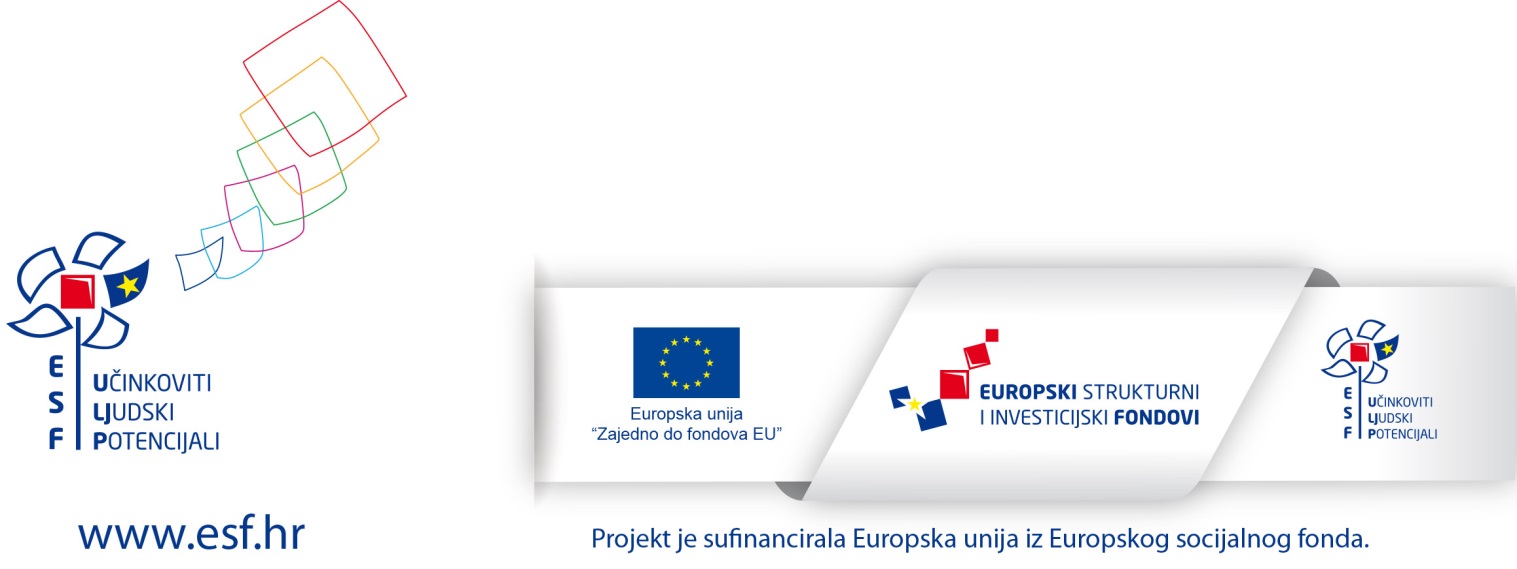 